What is onWhereWhenWho is it forWho is the ContactWhat’s happening in Education, Children, Young People, Families and Health and Well-being in InishowenWhat’s happening in Education, Children, Young People, Families and Health and Well-being in InishowenWhat’s happening in Education, Children, Young People, Families and Health and Well-being in InishowenWhat’s happening in Education, Children, Young People, Families and Health and Well-being in InishowenWhat’s happening in Education, Children, Young People, Families and Health and Well-being in Inishowen1.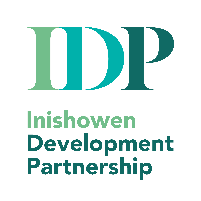 Slaintecare Healthy Communities presents the Parents Plus – Special Needs programmeThe Anglers Centre, BuncranaStarting on Wednesday May 1st from 10am-12pmParents / Guardians of children with additional needsSheila Keyes, Alison BardiniSheila.keyes@inishowen.iealison@inishowen.ie07493622182. Sliabh Sneacht CentreYogaSliabh Sneacht CentreMondays 7-8pmAll LevelsCathy King 08771122843.Pulmonary Exercise ClassSliabh Sneacht CentreMondays 10-11amGentle chair exercise class aimed at people with mild COPD and breathing problemsSSC 07493617424.Irish DancingSliabh Sneacht CentreWednesdays 4:30-7pmAges 4+SSC 07493617425.Walkie TalkiesDifferent meeting place every week.Friday 10-11:30amAll welcomeSSC 07493617426.Stretching & Mobility ClassSliabh Sneacht CentreThursdays 7-8:30pm All WelcomeRyan 08926460297.Summer Craft FairSliabh Sneacht CentreSunday the  14th of JulyCrafters who would like to book a TableSSC 07493617428.Meeting Room for HireSliabh Sneacht CentreCall to bookSuitable for meetings or exercise classes with projector availableSSC 07493617429.Kitchen for HireSliabh Sneacht CentreCall to bookSuitable for Cooking Class’s, Coffee mornings etcSSC 074936174210.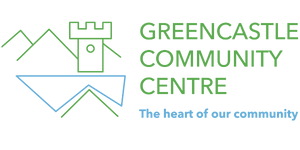 QQI Level 5 Business Admin with Payroll and Bookkeeping Greencastle Community CentreStarting in SeptemberAdultsTel Donegal ETB: 0749120500.11.Good Vibrations sound bathGreencastle Community CentreThursday 2nd May 7:30pmWhatsApp 00447717750896.12.Hive Cancer Support ‘Reduce Your Risk’ workshop Greencastle Community CentreTuesday 21st May 7pm.AdultsSusan McAleer0749381054susan@greencastlecentre.ie 13.AGM Greencastle Community Centre13th May 6pm.EveryoneSusan McAleer0749381054susan@greencastlecentre.ie 14.Tai Chi Greencastle Community CentreFridays at 10am.AdultsSusan McAleer0749381054susan@greencastlecentre.ie 15.Leona’s Sewing Club Greencastle Community CentreWednesday 7-9pm.AdultsSusan McAleer0749381054susan@greencastlecentre.ie  16.Musical Memories singing group every Greencastle Community CentreWednesday 11:30am.AdultsSusan McAleer0749381054susan@greencastlecentre.ie 17.YogaGreencastle Community CentreMondays 10am & 7pm also Beginners yoga Monday 5:45pm – 6:45pmAdultsJulie Hegarty Tel:00447912850724.18.FREE Manual Handling course Greencastle Community CentreMay, date, and time TBCAdultsContact the Centre to register your interest.19.Fundraising Princess Tea Party– Fully booked!Greencastle Community CentreSunday 12th May 1pmChildrenSusan McAleer0749381054susan@greencastlecentre.ie 20.Coochie Coo Music & Movement session for babies and toddlersGreencastle Community Centre4-week block starting Monday 29th April 10am and 11amChildrenTo book PM or DM @coochiecoo.21.Next Step Football Academy Greencastle Community CentreTuesdays from 7:15pmnextstepfootballacademy@gmail.com. 22.Sarah’s Messy Monsters Messy Play, birthday parties and group sessions Greencastle Community CentreCall to bookChildrenTel: 0868766637.23.Singing with Anna Greencastle Community CentreThursdays 4:15pm – 5pm3-6yrsBook via Anna WhatsApp/text: 00447769230208 info@annamusic.co.uk.24.Baby & Toddler group, €3 per child €5 per family.Greencastle Community CentreThursdays 10am-12pmChildrenSusan McAleer0749381054susan@greencastlecentre.ie 25.Gwyneth’s Kids Art Club Greencastle Community CentreTuesdays 4-5pmChildrenTel: 0834627073.26.Blossom Academy Pre-School, breakfast club & Afterschool Greencastle Community CentreCall to bookChildrenTel:0834252274.27.Coyle School Of Irish Dancing Greencastle Community CentreFriday 3:30pm – 5pmChildrenTel:0868059955.28.Reálta Academy of Speech & Performance Greencastle Community CentreMondays from 3:15pm depending on age groupChildrenTel Bernie: 0868827323.29.Dungeons & Dragons Greencastle Community CentreFridays 4:30pmChildrenTel: 0896117042.30.North Star Speech & Lanuguage Therapy Greencastle Community CentreCall to bookChildrenTel:086361687831.Garda Community Drop-in for information, signing applications etc Greencastle Community CentreTuesday 7th May 6pm.EveryoneSusan McAleer0749381054susan@greencastlecentre.ie 32. 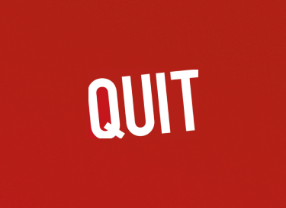 Stop Smoking ClinicMoville – Serenity House2nd May 1pm – 4pmAnyone who wants to quit smokingSarah Thompson - 0860492464533.Stop Smoking ClinicCarn Community Hospital14th May 9am – 4pmAnyone who wants to quit smokingSarah Thompson - 0860492464534.Stop Smoking ClinicMoville – Serenity House16th May 1pm – 4pmAnyone who wants to quit smokingSarah Thompson - 0860492464535.Stop Smoking ClinicNewtown Primary Care Centre17th May 9am – 4pmAnyone who wants to quit smokingSarah Thompson - 0860492464536.Stop Smoking ClinicBuncrana Primary Care Centre20th May 9am – 4pmAnyone who wants to quit smokingSarah Thompson - 0860492464537.Stop Smoking ClinicCarn Community Hospital28th May 9am – 4pmAnyone who wants to quit smokingSarah Thompson - 0860492464538.Stop Smoking ClinicMoville – Serenity House30th May 1pm – 4pmAnyone who wants to quit smokingSarah Thompson - 0860492464539.Stop Smoking ClinicNewtown Primary Care Centre31st May 9am – 4pmAnyone who wants to quit smokingSarah Thompson - 0860492464540.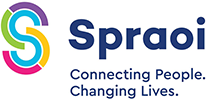 Parent & ToddlerUnit 6Unit 6Unit 10Unit 6Unit 10Tues 10am-1pmWeds 10am-12pmWeds 10am-1pmThur 10am-1pmSat 10am-1pmFamiliesContact Mary @ booking@spraoiagussport.ie 0749373303 or 0868420203 www.spraoiagussport.ie41.Creative Writing OnlineMonday 5-6pm6-9yrsContact Mary @ booking@spraoiagussport.ie 0749373303 or 0868420203 www.spraoiagussport.ie42.Lego ClubUnit 6Tuesday 3.30-5.30pm5-15yrsContact Mary @ booking@spraoiagussport.ie 0749373303 or 0868420203 www.spraoiagussport.ie43.Club GaeilgeUnit 10Wednesday 4-5pm5-8yrsContact Mary @ booking@spraoiagussport.ie 0749373303 or 0868420203 www.spraoiagussport.ie44.Club GaeilgeUnti 10Wednesday 5-6pm9-13yrsContact Mary @ booking@spraoiagussport.ie 0749373303 or 0868420203 www.spraoiagussport.ie45.Digital Creative WorkshopsUnit 9Friday 3.30-5pm9+yrsContact Mary @ booking@spraoiagussport.ie 0749373303 or 0868420203 www.spraoiagussport.ie46.Clun SpraoiSpraoi agus SportSaturdays 10am-1 pm & 2-6pmAlternative Respite on a weekly basis for children with additional needs and / or Autism.Contact Mary @ booking@spraoiagussport.ie 0749373303 or 0868420203 www.spraoiagussport.ie47.Activity Water Sports ClubBonagee PierWednesdays 4-6pmChildrenContact Mary @ booking@spraoiagussport.ie 0749373303 or 0868420203 www.spraoiagussport.ie48.Meet & Code GamingSpraoi agus SportWednesdays 4-6pm12+yrsContact Mary @ booking@spraoiagussport.ie 0749373303 or 0868420203 www.spraoiagussport.ie49.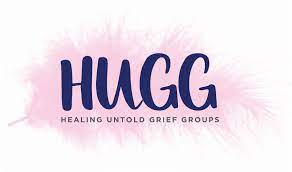 HUGG Buncrana Suicide Bereavement Peer Support Group, led by local trained volunteers with lived experience of suicide loss. Buncrana Meet monthly, on a Tuesday evening, 7.30pm-9.30pm. Registration is necessary in advance. Adults bereaved by suicide, regardless of the length of time since the death occurred, the relationship the person had to the person who died by suicide, or the circumstances of the death.  To learn more about HUGG Suicide Bereavement Support Groups you can: Call: 01 5134048Email support@hugg.ie Visit: www.hugg.ie and register your interest to ‘join a HUGG Group’50.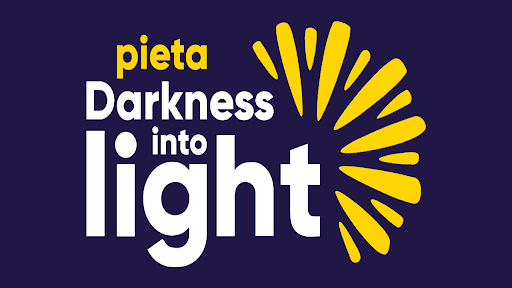 Darkness Into Light 2024, proudly supported by Electric Ireland, will take place at 4:15am on the morning of Saturday May 11th, 2024.  Scoil Mhuire, Saint Oran's Road, Buncrana, Co. Donegal, F93 PN534.15am Saturday May 11th Everyonehttps://www.darknessintolight.ie/sign-up?event=Donegal 51.Spraoi agus Sport Unit 7 -Unit 9 - Unit 10 Supervalu Carndonagh Co Donegal, F93 EWV34.15am Saturday May 11th Everyonehttps://www.darknessintolight.ie/sign-up?event=Donegal 52.St Cholmcille National School, Greencastle4.15am Saturday May 11th Everyonehttps://www.darknessintolight.ie/sign-up?event=Donegal 